АКТ № 02ПЛАНОВОЙ ПРОВЕРКИг. Грозный                                                                                 «30» апреля 2015 г.В соответствии со ст. 99 Федерального закона от 05.04.2013 № 44-ФЗ «О контрактной системе в сфере закупок товаров, работ, услуг для обеспечения государственных и муниципальных нужд», порядком осуществления контроля в сфере закупок утвержденный решением Совета депутатов Мэрии города Грозного от 20.11.2014 №68, распоряжением Мэрии города Грозного о проведении плановой проверки от 07.04.2015г. №348  Инспекция отдела тарифов, цен, муниципального заказа и контроля в сфере закупок Мэрии 
г. Грозного в составе:Руководитель инспекции: - Магомедов Рамазан Назирович, заместитель Мэра г. Грозного, номер служебного удостоверения №011;                          Члены инспекции: - Масаев Эли Русланович, начальник отдела тарифов, цен, муниципального заказа и контроля в сфере закупок Мэрии г. Грозного, номер служебного удостоверения 041; - Межиев Сайд-Али Абдуллаевич, главный специалист отдела тарифов, цен, муниципального заказа и контроля в сфере закупок Мэрии г. Грозного, номер служебного удостоверения 122.Проведена плановая проверка соблюдения законодательства Российской Федерации и иных нормативных правовых актов о контрактной системе в сфере закупок товаров, работ, услуг для обеспечения государственных и муниципальных нужд, в присутствии представителей Префектуры Ленинского района г. Грозного (далее – субъект контроля).Цель проведения плановой проверки – предупреждение и выявление нарушений законодательства Российской Федерации и иных нормативных правовых актов о контрактной системе в сфере закупок товаров, работ, услуг для обеспечения государственных и муниципальных нужд. Предмет проведения плановой (внеплановой) проверки – соблюдение заказчиком, контрактной службой, контрактным управляющим, комиссией по осуществлению закупок и ее членами, уполномоченным органом, уполномоченным учреждением, специализированной организацией, выполняющей отдельные полномочия в рамках осуществления закупок для обеспечения муниципальных нужд требований законодательства Российской Федерации и иных нормативных правовых актов Российской Федерации о контрактной системе в сфере закупок товаров, работ, услуг для обеспечения государственных и муниципальных нужд.Данные о субъекте контроля:1. Полное наименование: Префектура Ленинского района г. Грозного; 2. Сокращенное наименование: Префектура Ленинского района г. Грозного; 3. Юридический адрес: 364051, Чеченская Республика, г. Грозный, 
ул. С.Ш. Лорсанова, 5 ; 4. ИНН: 2014001008;5. Фактический адрес: 364051, Чеченская Республика, г. Грозный, 
ул. С.Ш. Лорсанова, 5; 6. Контактный телефон: 8 (8712) 22 27 54; 7. Руководитель за проверяемый период: Префект Очаров Шамиль Сайдалиевич. Плановая проверка проводилась в период с 15 апреля 2015 г. по 27 апреля 2014 г. в присутствии контрактного управляющего (заместителя Префекта Октябрьского района) Жакалаева Акрама Михаиловича, по адресу: 364051, Чеченская Республика, г. Грозный, ул. С.Ш. Лорсанова, 5.Проверяемый период: с 01.01.2014г. по 15.04.2015г.За проверяемый период субъектом контроля осуществлены закупки (с 01.01.2015г. по 15.04.2015г.):  1. Осуществлено закупок в количестве - 7;2. Определение поставщиков (подрядчиков, исполнителей) путём проведения аукциона в электронной форме – 0 процедур, заключено 0 контрактов на общую сумму 0 рублей 00 копеек;3. Определение поставщиков (подрядчиков, исполнителей) путём запроса котировок – 0 процедур, заключено 0 контрактов на общую сумму 0 рублей 00 копеек;4. Закупки у единственного поставщика (подрядчика, исполнителя) на основании п. 4 ч. 1 ст. 93 Закона № 44-ФЗ – заключено 7 контрактов на общую сумму 519 800 рублей 00 копеек.За проверяемый период субъектом контроля осуществлены закупки (с 01.01.2014г. по 31.12.2014г.):1. Осуществлено закупок в количестве – 38;2. Определение поставщиков (подрядчиков, исполнителей) путём проведения аукциона в электронной форме – 20 процедур, заключено 
15 контрактов на общую сумму 3 901 174 рублей 42 копеек;3. Определение поставщиков (подрядчиков, исполнителей) путём запроса котировок – 0 процедур, заключено 0 контрактов на общую сумму 0 рублей 00 копеек;4. Закупки у единственного поставщика (подрядчика, исполнителя) на основании п. 4 ч. 1 ст. 93 Закона № 44-ФЗ – заключено 23 контрактов на общую сумму 1 996 401 рублей 81 копеек.Для проведения плановой проверки субъектом контроля представлены следующие документы:1. Документы, определяющие состав и работу комиссии учреждения: - Приказ Префектуры Ленинского района г. Грозного от 07.07.2014г. 
№4-п «О назначении должностного лица, ответственного за осуществление закупок (контрактного управляющего); - Приказ Префектуры Ленинского района г. Грозного от 09.01.2014г. №2а «О создании экспертной комиссии по приемке товаров, работ и услуг, для нужд Префектуры Ленинского района г. Грозного»;- План-график закупок на 2014-2015гг. с изменениями.2. Определение поставщиков (подрядчиков, исполнителей) путём проведения аукциона в электронной форме – обоснование цены контрактов по проведенным процедурам закупок, аукционные документации, извещения с общероссийского официального сайта zakupki.gov.ru, протокола подведения итогов электронных аукционов, реестры контрактов, муниципальные контракты.3. Осуществление закупки у единственного поставщика (подрядчика, исполнителя) на основании п.4 ч.1 ст.93 Закона № 44-ФЗ - реестр контрактов, договора.В результате проведенной плановой проверки установлено:План-график размещения заказов на 2014 и 2015гг.:1.1. В нарушение части 2 статьи 112 Закона 44-ФЗ, пункта 2 приказа Минэкономразвития России №544, Казначейства России №18н от 20.09.2013г. «Об особенностях размещения на официальном сайте Российской Федерации в информационно-телекоммуникационной сети «Интернет» для размещения информации о размещении заказов на поставки товаров, выполнение работ, оказание услуг планов-графиков размещения заказов на 2014 и 2015 годы» (далее – приказ Минэкономразвития России, Казначейства России от 20.09.2013г. №544/18н) план–график на 2014 год размещен на официальном сайте 03.04.2014г.  по истечении месячного срока со дня принятия бюджета города Грозного (Решение Совета депутатов г. Грозного от 31.12.2013 N 73 "О бюджете муниципального образования "город Грозный" на 2014 год и на плановый период 2015 и 2016 годов").План-график на 2015 год размещен в срок.2. Определение поставщиков (подрядчиков, исполнителей) путём проведения аукциона в электронной форме (с 01.01.2015г. по 15.04.2015г.):На момент проверки процедур в форме аукциона в электронной форме не размешено.3. Определение поставщиков (подрядчиков, исполнителей) путём проведения аукциона в электронной форме (с 01.01.2014г. по 31.12.2014г.):3.1. Аукцион в электронной форме «Поставка канцелярских товаров для нужд Префектуры Ленинского района г. Грозного», на сумму 205 000,00 руб. (Извещение о проведении электронного аукциона от 23.06.2014 №0194200000514004127).При подготовке и проведении аукциона в электронной форме нарушений не установлено.Аукцион в электронной форме не состоялся.3.2. Аукцион в электронной форме «Поставка моющих средств для нужд Префектуры Ленинского района г. Грозного», на сумму 
150 000,00 руб. (Извещение о проведении электронного аукциона от 23.06.2014 №0194200000514004169).В соответствии с ч.9 ст.94 3акона о контрактной системе, результаты отдельного этапа исполнения контракта (за исключением контракта, заключенного в соответствии с пунктом 4 или 5 части 1 статьи 93 настоящего Федерального закона), информация о поставленном товаре, выполненной работе или об оказанной услуге отражаются заказчиком в отчете, размещаемом в единой информационной системе.Как следует из представленных материалов, контракт по рассматриваемому предмету торгов исполнен 25 августа 2014г. Следовательно, отчет об исполнении контракта подлежал размещению на официальном сайте не позднее 1 сентября 2014г. В нарушение указанных требований, отчет об исполнении контракта был размещен 05 сентября 2014г.Таким образом, заказчиком допущено нарушение ч.9 ст.94 Закона о контрактной системе.	Пунктом 1 части 4 «Техническое Задание» Документации об электронном аукционе указаны товарные знаки производителя.	Таким образом, заказчиком допущено нарушение пункта 1 части 1 статьи 64 Закона № 44-ФЗ. 3.3. Аукцион в электронной форме «Поставка хозяйственных товаров для нужд Префектуры Ленинского района г. Грозного», на сумму 210 000,00 руб. (Извещение о проведении электронного аукциона от 25.06.2014 №0194200000514004262).В соответствии с ч.9 ст.94 3акона о контрактной системе, результаты отдельного этапа исполнения контракта (за исключением контракта, заключенного в соответствии с пунктом 4 или 5 части 1 статьи 93 настоящего Федерального закона), информация о поставленном товаре, выполненной работе или об оказанной услуге отражаются заказчиком в отчете, размещаемом в единой информационной системе.Как следует из представленных материалов, контракт по рассматриваемому предмету торгов исполнен 25 августа 2014г. Следовательно, отчет об исполнении контракта подлежал размещению на официальном сайте не позднее 1 сентября 2014г. В нарушение указанных требований, отчет об исполнении контракта был размещен 05 сентября 2014г.Таким образом, заказчиком допущено нарушение ч.9 ст.94 Закона о контрактной системе.3.4. Аукцион в электронной форме «Оказание транспортных услуг для нужд Префектуры Ленинского района г. Грозного», на сумму 33 553,00 руб. (Извещение о проведении электронного аукциона от 25.06.2014 №0194200000514004251).В соответствии с ч.9 ст.94 3акона о контрактной системе, результаты отдельного этапа исполнения контракта (за исключением контракта, заключенного в соответствии с пунктом 4 или 5 части 1 статьи 93 настоящего Федерального закона), информация о поставленном товаре, выполненной работе или об оказанной услуге отражаются заказчиком в отчете, размещаемом в единой информационной системе.Как следует из представленных материалов, контракт по рассматриваемому предмету торгов исполнен 21 августа 2014г. Следовательно, отчет об исполнении контракта подлежал размещению на официальном сайте не позднее 28 августа 2014г. В нарушение указанных требований, отчет об исполнении контракта был размещен 05 сентября 2014г.Таким образом, заказчиком допущено нарушение ч.9 ст.94 Закона о контрактной системе.3.5. Аукцион в электронной форме «Поставка картриджей для нужд Префектуры Ленинского района г. Грозного», на сумму 250 000,00  руб. (Извещение о проведении электронного аукциона от 26.06.2014 №0194200000514004309).При подготовке и проведении аукциона в электронной форме нарушений не установлено.3.6. Аукцион в электронной форме «Техническое обслуживание оргтехники и оборудования для нужд Префектуры Ленинского района г. Грозный», на сумму 300 000,00 руб. (Извещение о проведении электронного аукциона от 26.06.2014 №0194200000514004279).В соответствии с ч.9 ст.94 3акона о контрактной системе, результаты отдельного этапа исполнения контракта (за исключением контракта, заключенного в соответствии с пунктом 4 или 5 части 1 статьи 93 настоящего Федерального закона), информация о поставленном товаре, выполненной работе или об оказанной услуге отражаются заказчиком в отчете, размещаемом в единой информационной системе.Как следует из представленных материалов, контракт по рассматриваемому предмету торгов исполнен 27 августа 2014г. Следовательно, отчет об исполнении контракта подлежал размещению на официальном сайте не позднее 3 сентября 2014г. В нарушение указанных требований, отчет об исполнении контракта был размещен 05 сентября 2014г.Таким образом, заказчиком допущено нарушение ч.9 ст.94 Закона о контрактной системе.3.7. Аукцион в электронной форме «Поставка горюче-смазочных материалов (бензин марки АИ-95) для нужд Префектуры Ленинского района г. Грозного», на сумму 517 520,30 руб. (Извещение о проведении электронного аукциона от 23.06.2014 №0194200000514004125).При подготовке и проведении аукциона в электронной форме нарушений не установлено.Аукцион в электронной форме не состоялся.3.8. Аукцион в электронной форме «Оказание услуг по техническому обслуживанию и ремонту служебного автотранспорта Префектуры Ленинского района г. Грозного», на сумму 274 704,00 руб. (Извещение о проведении электронного аукциона от 23.06.2014 №0194200000514004168).При подготовке и проведении аукциона в электронной форме нарушений не установлено.Аукцион в электронной форме не состоялся.3.9. Аукцион в электронной форме «Оказание услуг по сопровождению Электронного периодического справочника «Система ГАРАНТ» для нужд Префектуры Ленинского района г. Грозного», на сумму 150 000,00 руб. (Извещение о проведении электронного аукциона от 22.07.2014 №0194200000514005058).  При подготовке и проведении аукциона в электронной форме нарушений не установлено.3.10. Аукцион в электронной форме «Поставка канцелярских товаров для нужд Префектуры Ленинского района г. Грозного», на сумму 205 000,00 руб. (Извещение о проведении электронного аукциона от 20.08.2014 №0194200000514005669).  В соответствии с ч.3 ст.103 Закона о контрактной системе, в течение трех рабочих дней с даты заключения контракта заказчик направляет указанную в пунктах 1 -1,9, 12 и 14 части 2 настоящей статьи информацию в федеральный орган исполнительной власти, осуществляющий правоприменительные функции по кассовому обслуживанию исполнения бюджетов бюджетной системы Российской Федерации. В случае, если в соответствии с настоящим Федеральным законом были внесены изменения в условия контракта, заказчики направляют в указанный орган информацию, которая предусмотрена частью 2 настоящей статьи и в отношении которой были внесены изменения в условия контракта, в течение трех рабочих дней с даты внесения таких изменений. Информация, указанная в пунктах 8, 10, 11 и 13 части 2 настоящей статьи, направляется заказчиками в указанный орган в течение трех рабочих дней с даты соответственно изменения контракта, исполнения контракта, расторжения контракта, приемки поставленного товара, выполненной работы, оказанной услуги.Как следует из представленных материалов, контракт по рассматриваемому предмету торгов заключен 16 сентября 2014г. Следовательно, информация о заключенном контракте подлежала включению в реестр контрактов не позднее 19 сентября 2014г. В нарушение указанных требований, информация о заключенном контракте была внесена 16 октября 2014г.Сведения об исполнении контракта в реестр контрактов не внесены.В соответствии с ч.9 ст.94 3акона о контрактной системе, результаты отдельного этапа исполнения контракта (за исключением контракта, заключенного в соответствии с пунктом 4 или 5 части 1 статьи 93 настоящего Федерального закона), информация о поставленном товаре, выполненной работе или об оказанной услуге отражаются заказчиком в отчете, размещаемом в единой информационной системе.Как следует из представленных материалов, контракт по рассматриваемому предмету торгов исполнен 15 октября 2014г. Следовательно, отчет об исполнении контракта подлежал размещению на официальном сайте не позднее 22 октября 2014г. В нарушение указанных требований, отчет об исполнении контракта был размещен 16 марта 2015г.Таким образом, заказчиком допущено нарушение ч.9 ст.94 Закона о контрактной системе.3.11. Аукцион в электронной форме «Оказание услуг по техническому обслуживанию и ремонту служебного автотранспорта Префектуры Ленинского района г. Грозного», на сумму 274 704,00 руб. (Извещение о проведении электронного аукциона от 21.08.2014 №0194200000514005732).  В соответствии с ч.3 ст.103 Закона о контрактной системе, в течение трех рабочих дней с даты заключения контракта заказчик направляет указанную в пунктах 1 -1,9, 12 и 14 части 2 настоящей статьи информацию в федеральный орган исполнительной власти, осуществляющий правоприменительные функции по кассовому обслуживанию исполнения бюджетов бюджетной системы Российской Федерации. В случае, если в соответствии с настоящим Федеральным законом были внесены изменения в условия контракта, заказчики направляют в указанный орган информацию, которая предусмотрена частью 2 настоящей статьи и в отношении которой были внесены изменения в условия контракта, в течение трех рабочих дней с даты внесения таких изменений. Информация, указанная в пунктах 8, 10, 11 и 13 части 2 настоящей статьи, направляется заказчиками в указанный орган в течение трех рабочих дней с даты соответственно изменения контракта, исполнения контракта, расторжения контракта, приемки поставленного товара, выполненной работы, оказанной услуги.Как следует из представленных материалов, контракт по рассматриваемому предмету торгов заключен 25 сентября 2014г. Следовательно, информация о заключенном контракте подлежала включению в реестр контрактов не позднее 30 сентября 2014г. В нарушение указанных требований, информация о заключенном контракте была внесена 16 октября 2014г.Сведения об исполнении контракта в реестр контрактов не внесены.3.12. Аукцион в электронной форме «Оказание услуг по мойке автомобилей и ковриков служебного авто транспорта Префектуры Ленинского района г. Грозного», на сумму 100 000,00 руб. (Извещение о проведении электронного аукциона от 22.08.2014 №0194200000514005769).  В соответствии с ч.3 ст.103 Закона о контрактной системе, в течение трех рабочих дней с даты заключения контракта заказчик направляет указанную в пунктах 1 -1,9, 12 и 14 части 2 настоящей статьи информацию в федеральный орган исполнительной власти, осуществляющий правоприменительные функции по кассовому обслуживанию исполнения бюджетов бюджетной системы Российской Федерации. В случае, если в соответствии с настоящим Федеральным законом были внесены изменения в условия контракта, заказчики направляют в указанный орган информацию, которая предусмотрена частью 2 настоящей статьи и в отношении которой были внесены изменения в условия контракта, в течение трех рабочих дней с даты внесения таких изменений. Информация, указанная в пунктах 8, 10, 11 и 13 части 2 настоящей статьи, направляется заказчиками в указанный орган в течение трех рабочих дней с даты соответственно изменения контракта, исполнения контракта, расторжения контракта, приемки поставленного товара, выполненной работы, оказанной услуги.Как следует из представленных материалов, контракт по рассматриваемому предмету торгов заключен 25 сентября 2014г. Следовательно, информация о заключенном контракте подлежала включению в реестр контрактов не позднее 30 сентября 2014г. В нарушение указанных требований, информация о заключенном контракте была внесена 16 октября 2014г.Сведения об исполнении контракта в реестр контрактов не внесены.3.13. Аукцион в электронной форме «Поставка карт экспресс-оплаты мобильной связи для нужд Префектуры Ленинского района г. Грозного», на сумму 322 716,00 руб. (Извещение о проведении электронного аукциона от 22.08.2014 №0194200000514005774).  В соответствии с ч.3 ст.103 Закона о контрактной системе, в течение трех рабочих дней с даты заключения контракта заказчик направляет указанную в пунктах 1 -1,9, 12 и 14 части 2 настоящей статьи информацию в федеральный орган исполнительной власти, осуществляющий правоприменительные функции по кассовому обслуживанию исполнения бюджетов бюджетной системы Российской Федерации. В случае, если в соответствии с настоящим Федеральным законом были внесены изменения в условия контракта, заказчики направляют в указанный орган информацию, которая предусмотрена частью 2 настоящей статьи и в отношении которой были внесены изменения в условия контракта, в течение трех рабочих дней с даты внесения таких изменений. Информация, указанная в пунктах 8, 10, 11 и 13 части 2 настоящей статьи, направляется заказчиками в указанный орган в течение трех рабочих дней с даты соответственно изменения контракта, исполнения контракта, расторжения контракта, приемки поставленного товара, выполненной работы, оказанной услуги.Как следует из представленных материалов, контракт по рассматриваемому предмету торгов заключен 25 сентября 2014г. Следовательно, информация о заключенном контракте подлежала включению в реестр контрактов не позднее 30 сентября 2014г. В нарушение указанных требований, информация о заключенном контракте была внесена 16 октября 2014г.Сведения об исполнении контракта в реестр контрактов не внесены.3.14. Аукцион в электронной форме «Поставка печатной продукции (баннеры, флаги) для нужд Префектуры Ленинского района г. Грозного», на сумму 300 000,00 руб. (Извещение о проведении электронного аукциона от 26.08.2014 №0194200000514005865).  В соответствии с ч.3 ст.103 Закона о контрактной системе, в течение трех рабочих дней с даты заключения контракта заказчик направляет указанную в пунктах 1 -1,9, 12 и 14 части 2 настоящей статьи информацию в федеральный орган исполнительной власти, осуществляющий правоприменительные функции по кассовому обслуживанию исполнения бюджетов бюджетной системы Российской Федерации. В случае, если в соответствии с настоящим Федеральным законом были внесены изменения в условия контракта, заказчики направляют в указанный орган информацию, которая предусмотрена частью 2 настоящей статьи и в отношении которой были внесены изменения в условия контракта, в течение трех рабочих дней с даты внесения таких изменений. Информация, указанная в пунктах 8, 10, 11 и 13 части 2 настоящей статьи, направляется заказчиками в указанный орган в течение трех рабочих дней с даты соответственно изменения контракта, исполнения контракта, расторжения контракта, приемки поставленного товара, выполненной работы, оказанной услуги.Как следует из представленных материалов, контракт по рассматриваемому предмету торгов заключен 25 сентября 2014г. Следовательно, информация о заключенном контракте подлежала включению в реестр контрактов не позднее 30 сентября 2014г. В нарушение указанных требований, информация о заключенном контракте была внесена 16 октября 2014г.Сведения об исполнении контракта в реестр контрактов не внесены.3.15. Аукцион в электронной форме «Поставка офисной мебели для нужд Префектуры Ленинского района города Грозного», на сумму 400 000,00 руб. (Извещение о проведении электронного аукциона от 25.08.2014 №0194200000514005812).  В соответствии с ч.3 ст.103 Закона о контрактной системе, в течение трех рабочих дней с даты заключения контракта заказчик направляет указанную в пунктах 1 -1,9, 12 и 14 части 2 настоящей статьи информацию в федеральный орган исполнительной власти, осуществляющий правоприменительные функции по кассовому обслуживанию исполнения бюджетов бюджетной системы Российской Федерации. В случае, если в соответствии с настоящим Федеральным законом были внесены изменения в условия контракта, заказчики направляют в указанный орган информацию, которая предусмотрена частью 2 настоящей статьи и в отношении которой были внесены изменения в условия контракта, в течение трех рабочих дней с даты внесения таких изменений. Информация, указанная в пунктах 8, 10, 11 и 13 части 2 настоящей статьи, направляется заказчиками в указанный орган в течение трех рабочих дней с даты соответственно изменения контракта, исполнения контракта, расторжения контракта, приемки поставленного товара, выполненной работы, оказанной услуги.Как следует из представленных материалов, контракт по рассматриваемому предмету торгов заключен 25 сентября 2014г. Следовательно, информация о заключенном контракте подлежала включению в реестр контрактов не позднее 30 сентября 2014г. В нарушение указанных требований, информация о заключенном контракте была внесена 16 октября 2014г.Сведения об исполнении контракта в реестр контрактов не внесены.3.16. Аукцион в электронной форме «Поставка горюче-смазочных материалов (бензин марки АИ-95) для нужд Префектуры Ленинского района г. Грозного», на сумму 517 519,84 руб. (Извещение о проведении электронного аукциона от 22.08.2014 №0194200000514005764).  При подготовке и проведении аукциона в электронной форме нарушений не установлено.Аукцион в электронной форме не состоялся.3.17. Аукцион в электронной форме «Поставка канцелярских товаров для нужд Префектуры Ленинского района г. Грозного», на сумму 500 000,00 руб. (Извещение о проведении электронного аукциона от 23.09.2014 №0194200000514007129).  В соответствии с ч.3 ст.103 Закона о контрактной системе, в течение трех рабочих дней с даты заключения контракта заказчик направляет указанную в пунктах 1 -1,9, 12 и 14 части 2 настоящей статьи информацию в федеральный орган исполнительной власти, осуществляющий правоприменительные функции по кассовому обслуживанию исполнения бюджетов бюджетной системы Российской Федерации. В случае, если в соответствии с настоящим Федеральным законом были внесены изменения в условия контракта, заказчики направляют в указанный орган информацию, которая предусмотрена частью 2 настоящей статьи и в отношении которой были внесены изменения в условия контракта, в течение трех рабочих дней с даты внесения таких изменений. Информация, указанная в пунктах 8, 10, 11 и 13 части 2 настоящей статьи, направляется заказчиками в указанный орган в течение трех рабочих дней с даты соответственно изменения контракта, исполнения контракта, расторжения контракта, приемки поставленного товара, выполненной работы, оказанной услуги.В нарушение указанных требований, информация об исполнении контракта в реестр контрактов не внесены.3.18. Аукцион в электронной форме «Поставка моющих средств для нужд Префектуры Ленинского района г. Грозного», на сумму 500 000,00 руб. (Извещение о проведении электронного аукциона от 23.09.2014 №0194200000514007176).  В соответствии с ч.3 ст.103 Закона о контрактной системе, в течение трех рабочих дней с даты заключения контракта заказчик направляет указанную в пунктах 1 -1,9, 12 и 14 части 2 настоящей статьи информацию в федеральный орган исполнительной власти, осуществляющий правоприменительные функции по кассовому обслуживанию исполнения бюджетов бюджетной системы Российской Федерации. В случае, если в соответствии с настоящим Федеральным законом были внесены изменения в условия контракта, заказчики направляют в указанный орган информацию, которая предусмотрена частью 2 настоящей статьи и в отношении которой были внесены изменения в условия контракта, в течение трех рабочих дней с даты внесения таких изменений. Информация, указанная в пунктах 8, 10, 11 и 13 части 2 настоящей статьи, направляется заказчиками в указанный орган в течение трех рабочих дней с даты соответственно изменения контракта, исполнения контракта, расторжения контракта, приемки поставленного товара, выполненной работы, оказанной услуги.В нарушение указанных требований, информация об исполнении контракта в реестр контрактов не внесены.3.19. Аукцион в электронной форме «Поставка хозяйственных товаров для нужд Префектуры Ленинского района г. Грозного», на сумму 350 000,00 руб. (Извещение о проведении электронного аукциона от 30.10.2014 №0194200000514008426).В соответствии с ч.3 ст.103 Закона о контрактной системе, в течение трех рабочих дней с даты заключения контракта заказчик направляет указанную в пунктах 1 -1,9, 12 и 14 части 2 настоящей статьи информацию в федеральный орган исполнительной власти, осуществляющий правоприменительные функции по кассовому обслуживанию исполнения бюджетов бюджетной системы Российской Федерации. В случае, если в соответствии с настоящим Федеральным законом были внесены изменения в условия контракта, заказчики направляют в указанный орган информацию, которая предусмотрена частью 2 настоящей статьи и в отношении которой были внесены изменения в условия контракта, в течение трех рабочих дней с даты внесения таких изменений. Информация, указанная в пунктах 8, 10, 11 и 13 части 2 настоящей статьи, направляется заказчиками в указанный орган в течение трех рабочих дней с даты соответственно изменения контракта, исполнения контракта, расторжения контракта, приемки поставленного товара, выполненной работы, оказанной услуги.В нарушение указанных требований, информация об исполнении контракта в реестр контрактов не внесены.3.20. Аукцион в электронной форме «Поставка горюче-смазочных материалов (бензин марки АИ-95) для нужд Префектуры Ленинского района г. Грозного», на сумму 517 520,00 руб. (Извещение о проведении электронного аукциона от 29.10.2014 №0194200000514008409).  При подготовке и проведении аукциона в электронной форме нарушений не установлено.Аукцион в электронной форме не состоялся.4. Осуществление закупки у единственного поставщика (подрядчика, исполнителя) на основании п. 4 ч.1 ст. 93 Закона № 44-ФЗ (с 01.01.2015г. по 15.04.2015г.):Заключено 7 муниципальных контрактов с единственным поставщиком без осуществления конкурентных способов закупок на основании 
п.4 ч.1 ст.93 Федерального закона от 05.04.2013 № 44-ФЗ на сумму 519 800,00 руб. (в рамках годового объема средств на осуществление закупок не более двух миллионов рублей).5. Осуществление закупки у единственного поставщика (подрядчика, исполнителя) на основании п. 4 ч.1 ст. 93 Закона № 44-ФЗ (с 01.01.2014г. по 31.12.2014г.):Заключено 23 муниципальных контрактов с единственным поставщиком без осуществления конкурентных способов закупок на основании п.4 ч.1 ст.93 Федерального закона от 05.04.2013 № 44-ФЗ на сумму: 1 996 401,81 руб. (в рамках годового объема средств на осуществление закупок не более двух миллионов рублей).ЗАКЛЮЧЕНИЕНа основании вышеизложенного инспекция пришла к следующим выводам:1. Установлено наличие со стороны субъекта контроля, действия (бездействие) которого проверяются, нарушений законодательства Российской Федерации и иных нормативных правовых актов о контрактной системе в сфере закупок товаров, работ, услуг для обеспечения государственных и муниципальных нужд:  1.1. Определение поставщиков (подрядчиков, исполнителей) путём проведения аукциона в электронной форме. За проверяемый период заказчиком допущены неоднократные нарушения ч.ч.9-10 ст. 94, ч.3 ст. 103, ч.2 ст. 112, 
ч.1.1 ст. 30  Федерального закона от 05.04.2013 № 44-ФЗ.2. В соответствии с пунктом 2 части 22 статьи 99 44-ФЗ инспекция пришла к выводу предписание не выдавать.3. Передать в управление Федеральной антимонопольной службы по Чеченской Республике информацию и документы, подтверждающие факт совершения действия (бездействия) субъекта контроля, содержащего признаки административного правонарушения.                                                          (подпись)С актом проверки ознакомлен(ы):Представитель (ли)субъекта контроля        ________________/_____________________                                                                                (подпись)                                  (ФИО)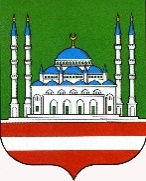 МЭРИЯ   ГОРОДА  ГРОЗНОГО проспект им. Х.А. Исаева,99/20  г. Грозный, Чеченская Республика,  364051, Тел./факс: (8712) 22-20-82, 22-25-87e-mail: grozmer@mail.ruОКПО 45274858, ОГРН 1022002551207ИНН/КПП 2014000452/201401001МЭРИЯ   ГОРОДА  ГРОЗНОГО проспект им. Х.А. Исаева,99/20  г. Грозный, Чеченская Республика,  364051, Тел./факс: (8712) 22-20-82, 22-25-87e-mail: grozmer@mail.ruОКПО 45274858, ОГРН 1022002551207ИНН/КПП 2014000452/201401001МЭРИЯ   ГОРОДА  ГРОЗНОГО проспект им. Х.А. Исаева,99/20  г. Грозный, Чеченская Республика,  364051, Тел./факс: (8712) 22-20-82, 22-25-87e-mail: grozmer@mail.ruОКПО 45274858, ОГРН 1022002551207ИНН/КПП 2014000452/201401001МЭРИЯ   ГОРОДА  ГРОЗНОГО проспект им. Х.А. Исаева,99/20  г. Грозный, Чеченская Республика,  364051, Тел./факс: (8712) 22-20-82, 22-25-87e-mail: grozmer@mail.ruОКПО 45274858, ОГРН 1022002551207ИНН/КПП 2014000452/201401001МЭРИЯ   ГОРОДА  ГРОЗНОГО проспект им. Х.А. Исаева,99/20  г. Грозный, Чеченская Республика,  364051, Тел./факс: (8712) 22-20-82, 22-25-87e-mail: grozmer@mail.ruОКПО 45274858, ОГРН 1022002551207ИНН/КПП 2014000452/201401001МЭРИЯ   ГОРОДА  ГРОЗНОГО проспект им. Х.А. Исаева,99/20  г. Грозный, Чеченская Республика,  364051, Тел./факс: (8712) 22-20-82, 22-25-87e-mail: grozmer@mail.ruОКПО 45274858, ОГРН 1022002551207ИНН/КПП 2014000452/201401001МЭРИЯ   ГОРОДА  ГРОЗНОГО проспект им. Х.А. Исаева,99/20  г. Грозный, Чеченская Республика,  364051, Тел./факс: (8712) 22-20-82, 22-25-87e-mail: grozmer@mail.ruОКПО 45274858, ОГРН 1022002551207ИНН/КПП 2014000452/201401001№№№На №отРуководитель  инспекции__________________Магомедов Р.Н.Члены инспекции                (подпись)1._________________Масаев Э.Р.2.              (подпись)_________________Межиев С-А.А.